Edit the Name or Description of a List or LibraryOnce a list or library is created, you can change its name or description. A name change does not change the address (URL) of the library.It’s a good idea to avoid spaces when you name a list or library because spaces appear as %20 in the URL, which lengthens the URL and interferes with readability. For example, when you create a library, name it SharedDocuments and then change its name to Shared Documents afterwards. Navigate to the list or library.On the ribbon, click the LIST or LIBRARY tab. In the Settings group, click List Settings or Library Settings. This example uses a library.
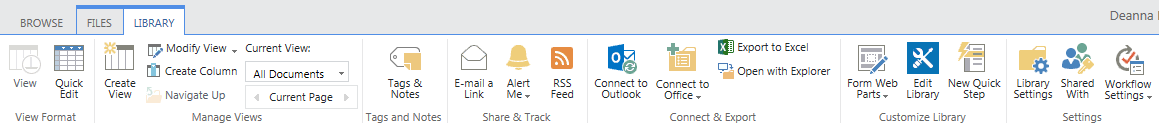 On the Settings page under General Settings, click List name, description and navigation.
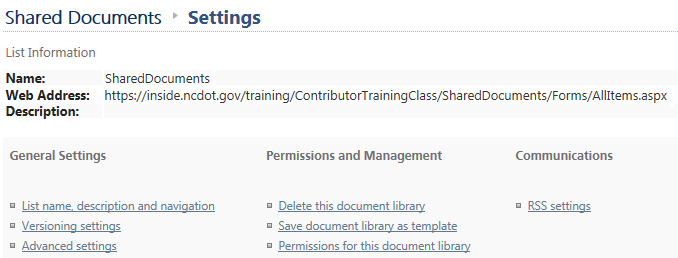 Change the name, add or modify the description and click Save. The change is immediate. 
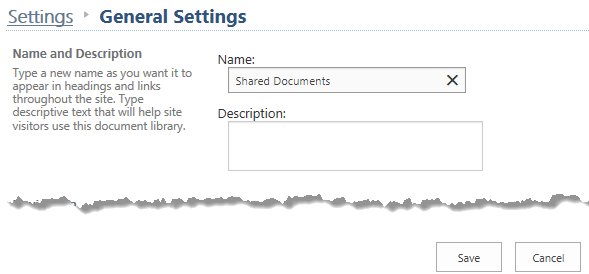 